KRITÉRIA HODNOCENÍ PRAKTICKÉ MATURITNÍ ZKOUŠKY Z KOMERČNÍHO PRÁVACELKOVÉ HODNOCENÍ: 100 bodůKLASIFIKACE:V Mostě dne 1. 10. 2017                                                                          Ing. Lucie Machuldová                                                                                                                         Ředitelka školy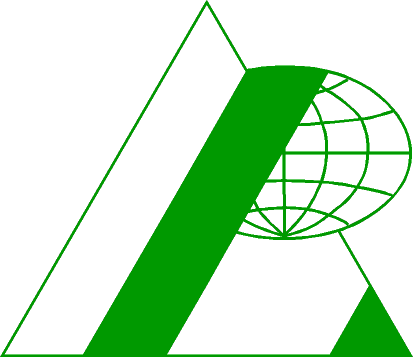 Střední  ODBORNÁ  ŠKOLA  pODNIKATELSKá  MOST, s. r. o.,Most, Topolová 584, PSČ 434 47  HISTORICKÝ VÝVOJ PRÁVNÍHO ODVĚTVÍobsahově odpovídá zadání5 bodůpřehlednost a uspořádání5 bodůdostatek a úplnost údajů o vývoji5 bodůstylistická úroveň5 bodůgramatická správnost5 bodůcelkem25 bodůPRÁVNÍ PÍSEMNOSTI1. písemnost2. písemnostobsahově odpovídá zadání5 bodů5 bodůformální správnost5 bodů5 bodůstylistická úroveň5 bodů5 bodůgramatická správnost5 bodů5 bodůcelkový dojem a uspořádání5 bodů5 bodůcelkem25 bodů25 bodůPRÁVNÍ KAUZA Z DANÉHO ODVĚTVÍobsahově odpovídá zadání5 bodůpřehlednost a uspořádání5 bodůdostatek a úplnost faktů o dané kauze5 bodůstylistická úroveň5 bodůgramatická správnost5 bodůcelkem25 bodůPOČET BODŮVÝSLEDNÁ ZNÁMKA100 – 86výborný85 – 71chvalitebný70 – 56dobrý55 – 41dostatečný40 a méněnedostatečný